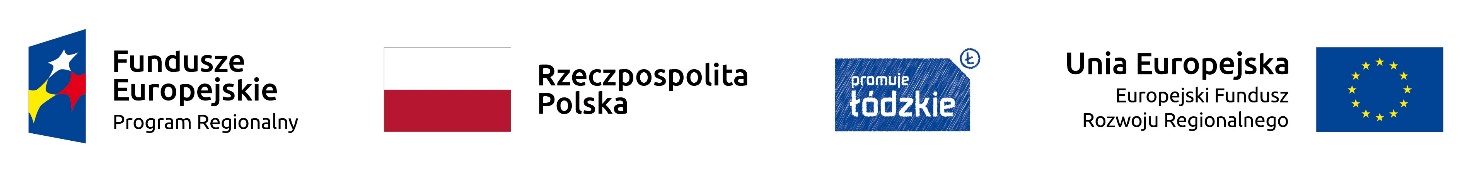 Załącznik Nr 4 do SWZWykaz robót budowlanychSkładając ofertę w postępowaniu o udzielenie zamówienia publicznego pn.: Budowa Przedszkola Miejskiego w standardzie pasywnym wraz z zagospodarowaniem działki nr ewid. 81 przy ul. Opoczyńskiej w Sulejowie przedkładamy następujący: wykaz robót budowlanych wykonanych nie wcześniej niż w okresie ostatnich 7 lat przed upływem terminu składania ofert, a jeżeli okres prowadzenia działalności jest krótszy - w tym okresie, wraz z podaniem ich rodzaju, daty, miejsca wykonania i podmiotów, na rzecz których roboty te zostały wykonane, oraz załączeniem dowodów określających, czy te roboty budowlane zostały wykonane należycie, przy czym dowodami, o których mowa, są referencje bądź inne dokumenty sporządzone przez podmiot, na rzecz którego roboty budowlane zostały wykonane, a jeżeli Wykonawca z przyczyn niezależnych od niego nie jest w stanie uzyskać tych dokumentów - inne odpowiednie dokumenty: wykonanie co najmniej jednego budynku z uzyskaniem certyfikatu próby szczelności na poziomie nie gorszym niż 0,6 h-1 wykonany zgodnie z normą PN-EN ISO 9972:2015-10 lub równoważnąorazwykonanie co najmniej jednego budynku o kubaturze min. 2500 m³, w konstrukcji żelbetowej/murowanej.Powyższe doświadczenie można wykazać w jednej lub kilku realizacjach robót budowlanych. Do niniejszego wykazu załączamy dokumenty potwierdzające, że roboty budowlane wymienione w wykazie zostały wykonane należycie. Dokument należy podpisać kwalifikowanym podpisem elektronicznym lub podpisem zaufanym lub podpisem osobistym przez osoby wskazane w dokumencie uprawniającym do występowania w obrocie  prawnym lub posiadającym pełnomocnictwoNazwa firmy (Wykonawcy)	Adres WykonawcyLp.Nazwa przedmiotu  wykonanych robót budowlanych i miejsce ich wykonaniaPodmiot, na rzecz którego zostały wykonane roboty budowlane Poziom próby szczelnościNazwa normyCzas realizacji robót budowlanych (dzień/miesiąc/rok)Czas realizacji robót budowlanych (dzień/miesiąc/rok)Lp.Nazwa przedmiotu  wykonanych robót budowlanych i miejsce ich wykonaniaPodmiot, na rzecz którego zostały wykonane roboty budowlane Poziom próby szczelnościNazwa normyPoczątekKoniec1Lp.Nazwa przedmiotu  wykonanych robót budowlanych i miejsce ich wykonania Podmiot, na rzecz którego zostały wykonane roboty budowlane Kubatura budynku (min. 2500 m³)Konstrukcja (wpisać odpowiednio żelbetowa lub murowana)Czas realizacji robót budowlanych (dzień/miesiąc/rok)Czas realizacji robót budowlanych (dzień/miesiąc/rok)Lp.Nazwa przedmiotu  wykonanych robót budowlanych i miejsce ich wykonania Podmiot, na rzecz którego zostały wykonane roboty budowlane Kubatura budynku (min. 2500 m³)Konstrukcja (wpisać odpowiednio żelbetowa lub murowana)PoczątekKoniec1